ПОСТАНОВЛЕНИЕ___22.05.2019___                                                                                            № ___24/5__О внесении сведений об организации  ярмарки «Ярмарка производителей Республики Татарстан и Республики Беларусь» в Перечень мест организации ярмарок на 2019 годНа основании уведомления Союза «Торгово- промышленная палата города Набережные Челны Республики Татарстан» от 06.05.2019 года,  руководствуясь Федеральным законом от 28.12.2009 № 381-ФЗ «Об основах государственного регулирования торговой деятельности в Российской Федерации», постановлением Правительства Удмуртской Республики от 04.03.2013 № 90 «Об утверждении порядка организации ярмарок  и продажи товаров (выполнения работ, оказания услуг) на них на территории Удмуртской Республики», постановлением   Администрации города Глазова от 23.08.2017 № 20/34 «Об утверждении Административного регламента по предоставлению муниципальной услуги «Приём и рассмотрение уведомлений об организации и проведении ярмарки», Уставом муниципального образования «Город Глазов», П О С Т А Н О В Л Я Ю: 1. Внести сведения об организации  ярмарки «Ярмарка производителей Республики Татарстан и Республики Беларусь»  в Перечень мест организации ярмарок на 2019 год: организатор ярмарки - Союз «Торгово- промышленная палата города Набережные Челны Республики Татарстан», тип ярмарки- универсальная, дата проведения- с 10.06.2019 года по 16.06.2019 года, режим    работы - с 09.00 часов    до   20.00   часов;   место проведения - Удмуртская Республика, город Глазов, улица Кирова, 38, на площадке перед Ледовым дворцом спорта «Глазов Арена».2. Организатору ярмарки, Союзу «Торгово- промышленная палата города Набережные Челны Республики Татарстан»,   обеспечить работу ярмарки в соответствии с Порядком организации ярмарок и продажи товаров (выполнения работ, оказания услуг) на них на территории Удмуртской Республики, утвержденным постановлением Правительства Удмуртской Республики  от 04.03.2013 N 90.3.  Настоящее постановление подлежит официальному опубликованию.4. Контроль   за   исполнением   постановления оставляю за собой.Администрация муниципального образования «Город Глазов» (Администрация города Глазова)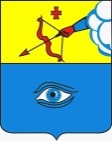  «Глазкар» муниципал кылдытэтлэн Администрациез(Глазкарлэн Администрациез)Глава города ГлазоваС.Н. Коновалов